CIRKEVNÝ ZBOR ECAV NA SLOVENSKU MODRA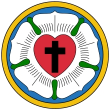            EVIDENCIA ČLENA * EVIDENČNÝ LIST Č. Súčasťou EVIDENCIE ČLENA sú súhlasy so spracovaním osobných údajov dotknutých osôb v zmysle Zákona č. 18/2018 z.z. z 29. novembra 2017 o ochrane osobných údajov a o zmene a doplnení niektorých zákonov.V .................................................., dňa .....................................................                                                                                              _____________________________________podpisÚDAJE O RODINE* vypĺňa Farský úrad ECAV ModraMeno, priezvisko, titulRodné priezviskoDátum narodeniaMiesto narodeniaBydliskoTelefónMobile-mailVzdelanieZamestnanieDátum a miesto krstuDátum a miesto konfirmáciePOZNÁMKY:POZNÁMKY:manžel / manželka(partner / partnerka)Meno, priezviskomanžel / manželka(partner / partnerka)Rodné priezviskomanžel / manželka(partner / partnerka)Vierovyznaniemanžel / manželka(partner / partnerka)Dátum a miesto sobášamanžel / manželka(partner / partnerka) * EV. LIST č. detiMeno, priezviskodetiDátum a miesto narodeniadetiDátum a miesto krstudetiVierovyznaniedeti* EV. LIST č. detidetiMeno, priezviskodetiDátum a miesto narodeniadetiDátum a miesto krstudetiVierovyznaniedeti* EV. LIST č. detidetiMeno, priezviskodetiDátum a miesto narodeniadetiDátum a miesto krstudetiVierovyznaniedeti* EV. LIST č. detidetiMeno, priezviskodetiDátum a miesto narodeniadetiDátum a miesto krstudetiVierovyznaniedeti* EV. LIST č. 